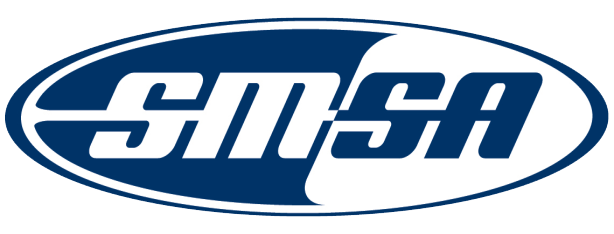 Nomination for the2024 SMSA Outstanding Supporting Member AwardThe SMSA Award Committee is seeking nominations for the 2024 SMSA Outstanding Supporting Member Award. This annual Award recognizes supporting members who through their dedication, commitment and contribution to motorcycle safety have made a positive impact on a national, state or local level.  Nominees must be currently associated with the SMSA and have an active membership. Organizations may not nominate themselves; organizations that have received this award within the last 5 years are not eligible.  All nominations shall be submitted no later than June 28, 2024 to office@smsa.org.Nomination RequirementsNominations shall include:A description of the nominee’s relationship to the SMSA A brief description of the nominee’s contributions and accomplishments in motorcycle safety and how they impacted national, state or local effortsThe nominator’s rationale and justification for nominating this organizationNomination Cover SheetNominee’s Contact InformationNominee Organization: _____________________________________________________________________________Contact Name:  ______________________________________________________________________________________Address: ______________________________________________________________________________________________City:				__________State:		   Zip: _________________________________Phone: ____________________________________	Email: ________________________________________	Organization Nominee Represents: ________________________________________________________________Position Held: ________________________________________________________________________________________Number of years involved in motorcycle safety: __________________________________________________Relationship to SMSA: _______________________________________________________________________________Nominator’s Contact InformationNominator Name:					______________________________________________ Address: ______________________________________________________________________________________________City:						 State: ______________ Zip: ____________________________Organization Nominator Represents: ______________________________________________________________Position Held: ________________________________________________________________________________________Phone:  _______________________________________		Email: ________________________________________Brief Description:Brief Rationale and Justification: